2 1	3 2	4 2	5 3	6 2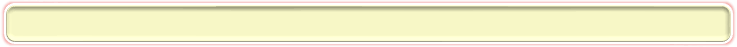 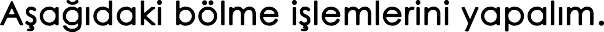 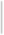 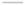 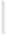 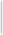 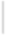 5 1	7 3	8 5	9 6	7 62 0	8 0	4 0	7 0	9 0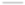 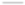 6 0	3 0	1 0	1 5	2 99 7	8 3	7 2	4 3	6 4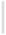 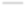 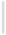 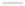 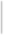 1 0	3 0	5 0	4 0	9 0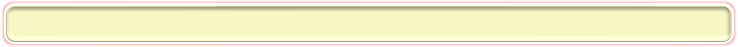 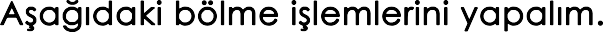 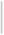 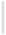 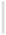 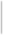 8 0	2 0	7 0	6 0	1 5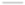 3 6	9 7	8 3	6 7	4 2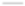 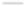 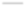 5 5	2 4	6 9	7 2	8 63 3	5 8	6 6	9 2	7 7